Animal Ethics Applications Process Flow Chart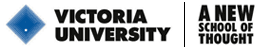 Research/Teaching applicationsInvolving the use of animalsApplicants must submit:a) authorised hard copy application to Research Services and;b) an electronic application to aeec@vu.edu.au. http://research.vu.edu.au/aeec.phpThe AEC administration will conduct an initial review of the application to ensure that relevant information has been provided for pre-review by the AWO.Applications omitting information will be returned to the CI.The AEC administration will register the application and allocate an AEC Number.				YesThe AEC administration will place the application on the next AEC agenda for review.*Note: The CI will be required to make themselves available for the AEC meeting to discuss the project.Minor amendments